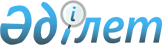 О Плане информационной работы по презентации инвестиционных возможностей Республики Казахстан на 2007 годРаспоряжение Премьер-Министра Республики Казахстан от 15 мая 2007 года N 127-р



      Во исполнение 
 постановления 
 Правительства Республики Казахстан от 20 апреля 2007 года N 319 "О плане мероприятий по исполнению Общенационального плана основных направлений (мероприятий) по реализации ежегодных 2005-2007 годов посланий Главы государства народу Казахстана и Программы Правительства Республики Казахстан на 2007-2009 годы":




      1. Утвердить прилагаемый План информационной работы по презентации инвестиционных возможностей Республики Казахстан на 2007 год (далее - План).




      2. Центральным исполнительным органам, иным государственным органам и заинтересованным организациям обеспечить:



      1) эффективную информационную работу в соответствии с Планом;



      2) представление информации по результатам проведенных мероприятий в Министерство индустрии и торговли Республики Казахстан один раз в полугодие, не позднее 5-го числа месяца, следующего за отчетным полугодием.




      3. Министерству индустрии и торговли Республики Казахстан представлять в Правительство Республики Казахстан один раз в полугодие, не позднее 15-го числа месяца, следующего за отчетным полугодием, сводную информацию о реализации Плана.




      4. Координацию работ по реализации мероприятий, предусмотренных Планом, возложить на Министерство индустрии и торговли Республики Казахстан.

      

Премьер-Министр


Утвержден             



распоряжением Премьер-Министра 



Республики Казахстан      



от 15 мая 2007 года N 127-р   




 

                 



План информационной работы






        по презентации инвестиционных возможностей






             Республики Казахстан на 2007 год




Примечания

:



      * Возможно проведение инвестиционных мероприятий в рамках визитов Главы государства и Правительства за рубеж, во время поездок руководства страны по регионам Казахстана, а также в ходе визитов глав иностранных государств в Казахстан в течение 2007 года. Сроки и место проведения указанных мероприятий являются ориентировочными, могут изменяться в зависимости от договоренностей казахстанской стороны с иностранными организаторами.


Расшифровка аббревиатур

:



МИД        - Министерство иностранных дел Республики Казахстан



МИТ        - Министерство индустрии и торговли Республики Казахстан



АО "ФУР    - акционерное общество "Фонд устойчивого развития



"Қазына"     "Қазына"



ОСПРК      - общенациональный союз предпринимателей и работодателей



"Атамекен"   Казахстана "Атамекен"



КГАП       - Казахстанско-германская ассоциация предпринимателей

					© 2012. РГП на ПХВ «Институт законодательства и правовой информации Республики Казахстан» Министерства юстиции Республики Казахстан
				
N



п/



п

Мероприятие

Место



проведения*

Срок



прове-



дения

Ответст-



венные за



исполнение

Источники



финансиро-



вания

1

2

3

4

5

6


Мероприятия за пределами Республики Казахстан



Мероприятия за пределами Республики Казахстан



Мероприятия за пределами Республики Казахстан



Мероприятия за пределами Республики Казахстан



Мероприятия за пределами Республики Казахстан



Мероприятия за пределами Республики Казахстан


1.

Казахстанский



Экономический



форум



(Kazakhstan



Growth Forum)

г. Лондон



Соединенное



Королевство



Великобритании



и Северной



Ирландии

Июнь

МИД, МИТ,



заинтере-



сованные



государ-



ственные



органы,



АО "ФУР



"Қазына",



ОСПРК



"Атамекен"

Конференция



"Адам Смит"



и компания



"IBC



Global"

2.

Бизнес-форум



"Инвестиционные



возможности



Казахстана"

г. Нью-Йорк,



Соединенные



Штаты Америки

Июнь

МИТ, МИД,



заинтере-



сованные



государ-



ственные



органы,



АО "ФУР



"Қазына",



ОСПРК



"Атамекен"

МИТ

3.

Бизнес-форум



"Инвестиционные



возможности



Республики



Казахстан"



с участием



деловых кругов



стран Северной



Европы

г. Амстердам,



Королевство



Нидерландов

Второе



полу-



годие

МИТ, МИД,



заинтере-



сованные



государ-



ственные



органы,



АО "ФУР



"Қазына",



ОСПРК



"Атамекен"

МИТ


Мероприятия в Республике Казахстан



Мероприятия в Республике Казахстан



Мероприятия в Республике Казахстан



Мероприятия в Республике Казахстан



Мероприятия в Республике Казахстан



Мероприятия в Республике Казахстан


4.

Азиатско-



Тихоокеанский



Бизнес-форум



2007/Экономичес-



кий форум СПЕКА



"На перекрестке



дорог (между



Азией и



Европой):



использование



возможностей



Центральной



Азии"

г. Алматы

18-19



мая



2007



года

МИТ, МИД,



заинтере-



сованные



государ-



ственные



органы,



АО "ФУР



"Казына",



ОСПРК



"Атамекен"

МИД

5.

Бизнес-форум с



участием



казахстанских



и германских



деловых кругов



при содействии



Казахстанско-



германской



ассоциации



предпринимателей

г. Астана

Второе



полу-



годие

МИТ,



акимат



города



Астана,



КГАП

МИТ

6.

III региональный инвестиционный



форум

г. Усть-



Каменогорск

Второе



полу-



годие

МИТ,



акимат



Восточно-



Казах-



станской



области

Бюджет



Восточно-



Казахстан-



ской



области

7.

Региональный



форум "Инвести-



ционные



возможности



Павлодарской



области"

г. Павлодар

Второе



полу-



годие

МИТ,



акимат



Павлодар-



ской



области

Бюджет



Павлодар-



ской



области
